ZADATAK: POSTAVI STOL PRIJE JELA PO PREDLOŠKU, PAZI NA KOJU STRANU ĆEŠ STAVITI ŽLICU, VILICU, NOŽ I ČAŠU.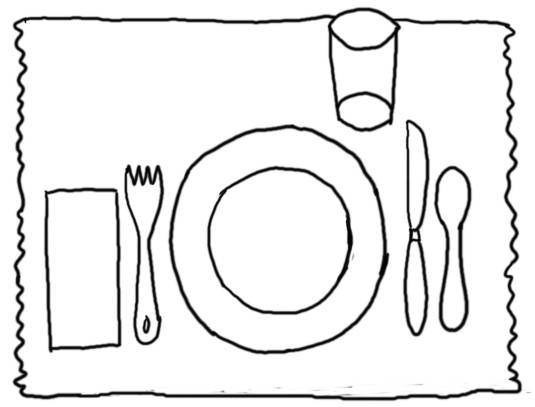 